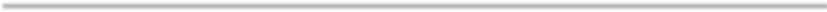 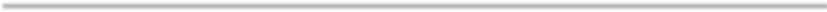 UNIVERSIDADE FEDERAL DO OESTE DA BAHIA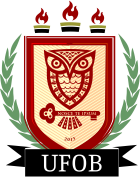 Pró Reitoria de Pós-Graduação, Pesquisa e Inovação Coordenadoria de Criação e InovaçãoDECLARAÇÃO DO TEMPO DE CONSTITUIÇÃO DO GRUPO Declaro, para os devidos fins, que o grupo denominado (nome do grupo) constituiu-se em (data) e vem desenvolvendo atividades regulares desde então, com composição variável, mantendo uma média de (quantidade) pessoas envolvidas.Barreiras, XX de XX de 201X.(Nome e sobrenome),Membro do grupoRua Bertioga, nº 892 | Morada Nobre | Barreiras  CEP: 47810-059 | Telefone: 55 (77) 3614-3155 - 3614 3153